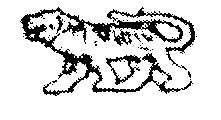 ГЛАВА ГРИГОРЬЕВСКОГО СЕЛЬСКОГО ПОСЕЛЕНИЯМИХАЙЛОВСКОГО МУНИЦИПАЛЬНОГО РАЙОНАПРИМОРСКОГО КРАЯРАСПОРЯЖЕНИЕ19.11.2020г.                                           с.Григорьевка                                                      №  16-рО  нарушении норм и правил благоустройства на территории Григорьевского сельского поселения      В соответствии с Федеральным законом от 06.10.2003 №131-ФЗ «Об общих принципах организации местного самоуправления в Российской Федерации», Уставом Григорьевского сельского поселения, на основании статьи 5 части 5.4 пункта 14 Правил благоустройства утвержденных решением муниципального комитета Григорьевского сельского поселения от 03.09.2018г №23,Запретить  с 01.11.2020г бесконтрольный выпас крупного и мелкого рогатого скота  на территории Григорьевского сельского поселения.Владельцам крупного и мелкого рогатого скота перейти на стойловое содержание скота в личных подворьях.Настоящее распоряжение вступает в силу и распространяется на правоотношения,  возникшие с 01.11.2020г.Контроль за выполнением настоящего распоряжения оставляю за собой. Глава Григорьевского сельского поселения-глава администрации поселения                                                                             А.С.  Дрёмин